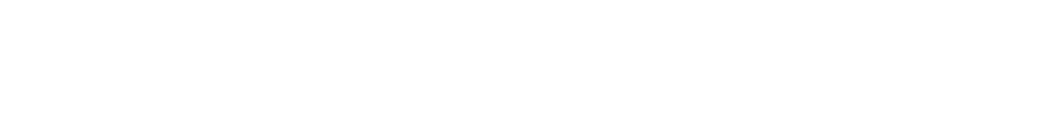 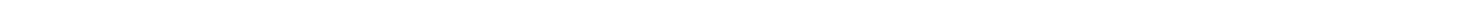 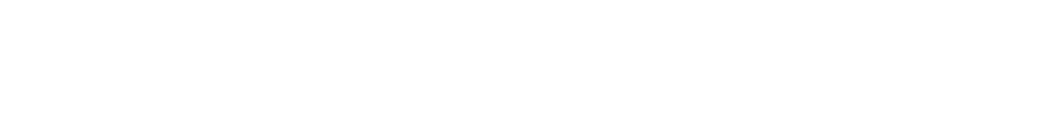 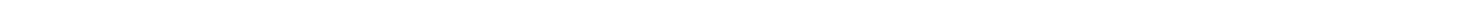 GODIŠNJI SABOR HRVATSKOG CENTRA ZA DRAMSKI ODGOJ 2017./2018.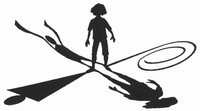 10. – 13. siječnja 2018.	CENTAR MLADIH RIBNJAK, Ribnjak 1 (Park Ribnjak), ZagrebPrijavnica za radionicePrijave za pojedinu radionicu primamo do popune predviđenog broja sudionika, a zadnji rok podnošenja prijava je subota, 6.1.2018. Ispunjenu prijavnicu molimo pošaljite na e-adresu: hcdo@hcdo.hr, a mi ćemo vam potvrditi primitak prijave i sudioničko mjesto u radionici koju ste odabrali.Uplate za sudjelovanje možete izvršiti nalogom za plaćanje u banci, pošti te internetom ili gotovinskom uplatom na Godišnjem saboru (kartično plaćanje na Saboru nije moguće).Ako uplatu obavljate nalogom za plaćanje u nalog upisujete:u rubriku primatelj: HCDO, Petrova 48a, 10000 Zagrebu rubriku IBAN primatelja: HR0223400091100135102u rubriku opis plaćanja: Sudjelovanje (ime i prezime sudionika/sudionice) na Godišnjem saboru HCDO-a.Preporučujemo da uplatu obavite nakon što vam potvrdimo mjesto u odabranim radionicama.Prijavljujem se za radionice:Za sve dodatne obavijesti možete nam se javiti mailom na e-adresu hcdo@hcdo.hr ili na tel./mob. 097 7347543 (Denis Patafta), u vezi prijava u radionice i plaćanja te na 099 2784553 (Vlado Krušić), u vezi sadržaja i programa radionica.Ime i prezime, godina rođenja:OIB:Adresa (ulica, kbr., pošt. br. mjesto/grad):Telefon/mobitel i e-adresa:Stručno zvanje stečeno obrazovanjem i sadašnje radno mjesto:Ustanova gdje radite ili koju pohađate:Jeste li već pohađali seminare i radionice dramskog odgoja i stvaralaštva? Označite bojom, podebljanjem ili oznakom (X, )Nikad.Povremeno.Često.Da, u okviru studija.Da, u dramskom/kazališnom studiju.Da, na Simpoziju Budućnost dramskoga odgoja.Jeste li član/članica HCDO-a?Označite bojom, podebljanjem ili oznakom (X,)Da	NeAko niste, želite li se učlaniti u HCDO?Da	Ne(Označite)RADIONICA 1 : DRAMSKOPEDAGOŠKE METODE U RAZREDNOJ NASTAVIsrijeda 10. 1. 2018.	10:00 – 14:00RADIONICA 2 : KAZALIŠTE PREDMETA – KAD SVAKODNEVNO POSTANE KAZALIŠNOsrijeda 10. 1. 2018.	15:00 – 19:00RADIONICA 3 : DRAMSKOPEDAGOŠKE METODE U NASTAVI JEZIKA I KNJIŽEVNOSTI                           Snježana Čubrilo: Igra sa sedam glava ili…                              Dragica Dujmović-Markusi: Čovjek i svijet u zagrljaju K/kiklopa/â          četvrtak 11. 1. 2018.	10:00 – 14:00RADIONICA 4 : RAZKAZ – JEDAN RAZRED, JEDNO KAZALIŠTE - LUTKA U RAZREDU I NASTAVIčetvrtak 11. 1. 2018.	15:00 – 19:00RADIONICA 5 : PRIMJERI DOBRE PRAKSE – RAZMJENA ISKUSTAVA I PROGRAMApetak 12. 1 .2018.	10:00 – 14:00	RADIONICA JE BESPLATNA!RADIONICA 6 : DRAMSKA PEDAGOGIJA U PREDŠKOLSKOM ODGOJUpetak 12. 1. 2018.	15:00 – 19:00RADIONICA 7 : DRAMSKE METODE U STJECANJU JEZIČNO KOMUNIKACIJSKE KOMPETENCIJE (UČENJE I POUČAVANJE JEZIKA)petak 12. 1. 2018.           Pozor! 16:00 – 18:00	RADIONICA JE BESPLATNA!RADIONICA 8 : JESU LI DVIJE OBALE PRILIKA ZA MOST ILI AMBIS?subota 13. 1. 2018.	10:00 – 14:00